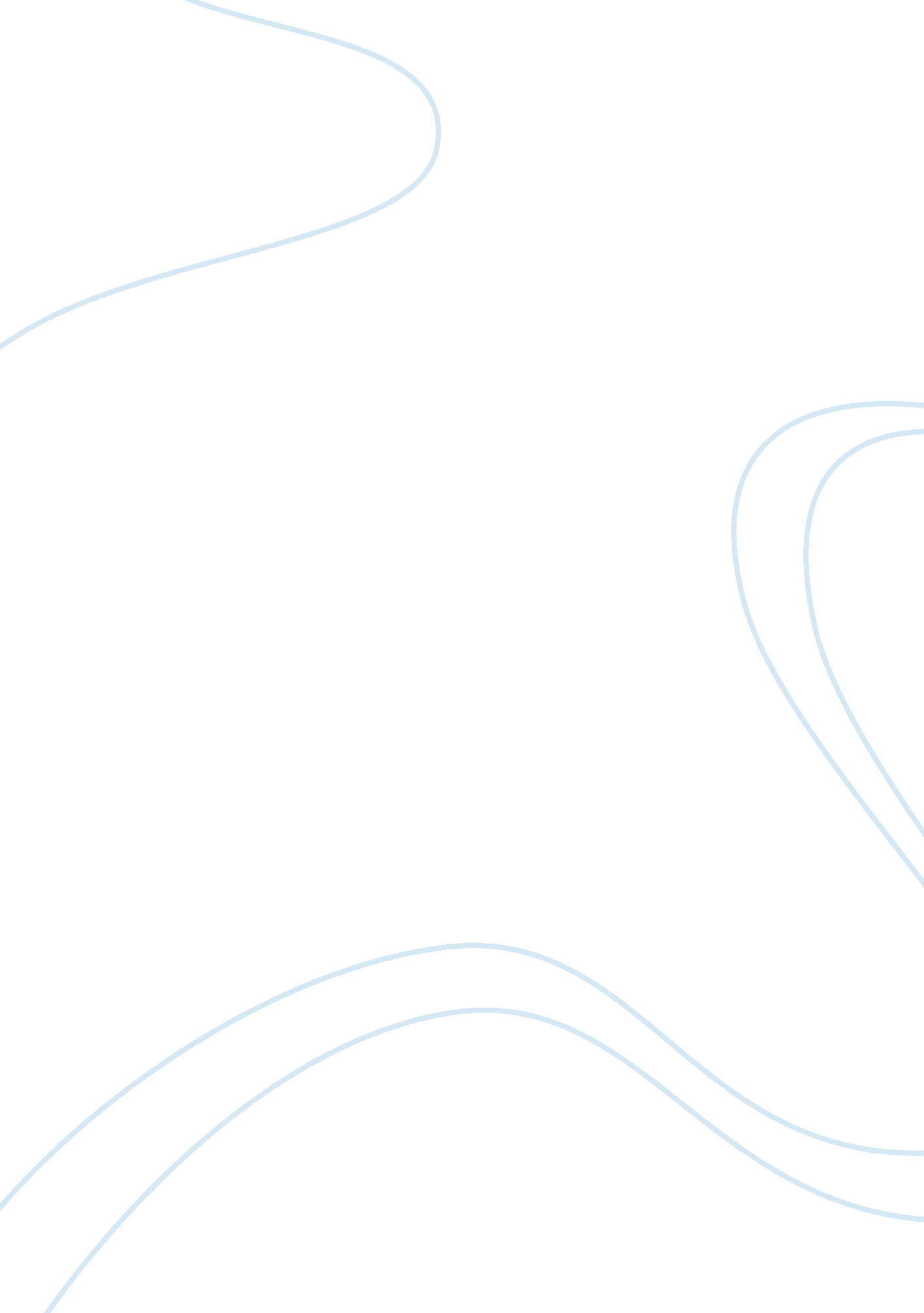 Personal statement for phd admission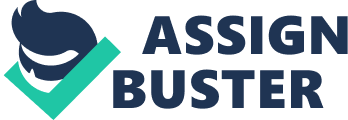 Personal ment: My interest in gaining a Ph. D. from Purdue is predicated on several factors; factors that this particular ment of interest will detail. Firstly, my prior experience with the subject matter in question has allowed me to develop a great passion and interest in this particular area of study. Secondly, it is my understanding that Purdue represents one of the very best options of graduate study with respect to this particular sphere of interest. 
From an experiential standpoint, I have completed a Master’s degree in Electrical and Computing Engineering with a GPA in excess of 3. 1. Likewise, my Bachelor’s degree represented a total GPA of 3. 13; with a major in Computer Engineering. Pior diplomas and associate’s degrees were earned in Computer Networking Techniques and Mechanical Technology; with respective GPAs in excess of 3. 7. As can be noted from this cursory examination of prior scholarship, my interests in this field have not come to me recently; instead, they have been the result of a lifelong interest in science and technology; as well as an overarching interest in how efficiency can be achieved and greater usefulness represented to broader humanity from existing and newly developed technologies. 
As I am currently within my very last semester of my Master’s program, I am only taking one course at the current time; ECE602. As such, with all of my available free time devoted towards achieving the highest grades possible within this particular course, I am confident that my GPA will increase from the point that has been listed currently. 
A further rational for seeking to apply for this Ph. D. program is contingent upon the fact that I have a great deal of familiarity working with Professor Chien; an individual who has proved instrumental in guiding me throughout my graduate work thus far. Upon asking him as to whether or not he would work with me as a potential graduate student, Professor Chien readily agreed. This is partially due to the fact that I have had a long working relationship with him over the course of ECE471, ECE487, and ECE488; all of which I served as a TA for him. Furthermore, my working relationship with Professor Chien extends beyond merely working as a TA; as last summer Professor Chien inquired as to my availability for TASI (Transportation Active Safety Institute). While working on this project, I worked closely with both Professor Chien and stakeholders within Toyota as we worked to develop a car safety project that utilized distance sensors as a means of effecting safety mechanisms within the vehicle. 
Yet, beyond working for Professor Chien, I have also performed a copious amount of work with respect to hardware inventory tracking for Android applications in use by Cummins as well as Smartphone security applications while at IUPUI in Indianapolis, Indiana. Yet, rather than serving as a running commentary of interests, my desire to further pursue my studies is predicated on seeking to potentially answer a research question that has come to intrigue me; namely, the current level of singularity that is being represented with regard to car safety, robotics, and digital signal processing. By allowing me the opportunity gain admission into the Purdue Ph. D. program, I will effectively be able to challenge current issues and draw inference on a new outgrowth of technology that is likely to come to define a great portion of the coming world. 